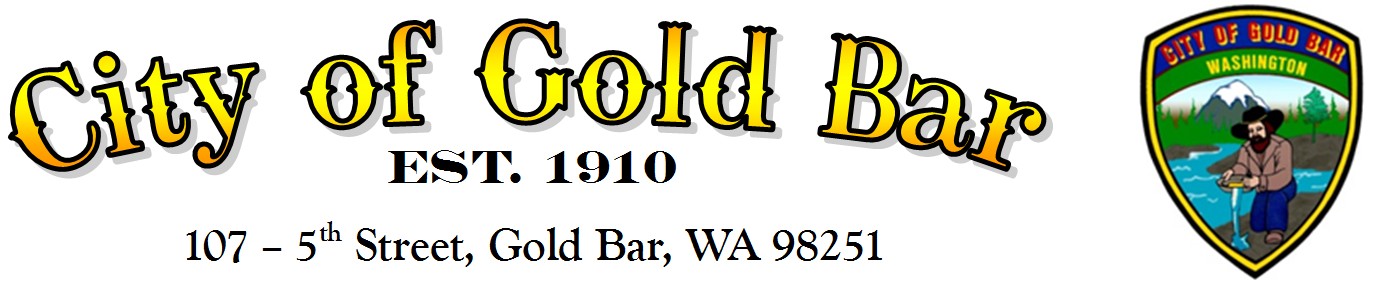 PUBLIC RECORDS REQUEST FORMThe following information is to be filled out by the person requesting records.Date of Request: __________________________Name of Requestor: _____________________________________Address:   _____________________________________________________________________________________City: ______________________________________State:______________Zip:_____________________________    Phone: (___) _____________________________Email Address: ________________________________________Please describe the records you are requesting and any additional information that will assist us in locating the records as quickly as possible.  Failure to provide information sufficient to identify the records may result in denial of the request._________________________________________________________________________________________________________________________________________________________________________________________________________________________________________________________________________________________________________________________________________________________________________________________________________________________________________________________________________________  I understand I may review records without charge.  I further understand that if I request copies, a CD/DVD or other media, I must pay for the records as provided in the City’s current fee schedule.  I acknowledge that I am required to prepay all charges associated with my request.I wish to:   Inspect records at no chargeReceive paper photocopies at a cost.Receive electronic records on a CD/DVD at a cost.Receive records in an alternate format (please describe in detail above)*By signing below I certify that the information I am requesting will not be used for commercial purposes as prohibited per RCW 42.56.070(9)Printed Name____________________________________Signature______________________________________In accordance with RCW42.56.520, you will be notified within five business days regarding the availability of the records you have requested.  Such notification may advise you that additional time is needed to locate and assemble the records, notify third persons, redact information containing material that is exempt from disclosure or obtain clarification from you regarding this request. Failure to respond to the City’s request for clarification shall relieve the City of its duty to respond to this request.  Records may be produced in installments as provided by RCW 42.56.120.* See the City of Gold Bar fee schedule for a complete list of fees associated with records requests.